EK- 1 (Örnek Dış Karton Kapak Formatı)  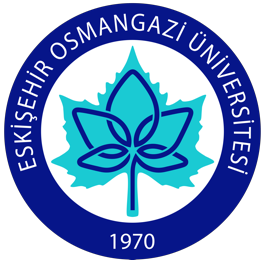 T.C.  ESKİŞEHİR OSMANGAZİ ÜNİVERSİTESİ  SAĞLIK BİLİMLERİ ENSTİTÜSÜ  …………………… ANABİLİM DALI ………………………… BİLİM DALI  (12 PUNTO)  YÜKSEK LİSANS - DOKTORA TEZİNİN BAŞLIĞI (14 PUNTO)   YÜKSEK LİSANS - DOKTORA TEZİ (12 PUNTO)  ADAYIN ADI SOYADI (12 PUNTO)  DANIŞMAN   (DANIŞMANIN ÜNVANI ADI SOYADI)  (Varsa İkinci DANIŞMANIN ÜNVANI ADI SOYADI) (12 PUNTO)  YIL   (12 PUNTO)  (Bu sayfadaki yazılar Century Schoolbook yazı tipiyle koyu yazılmalıdır)  2 (Örnek İç Kâğıt Kapak Formatı)  T.C.  ESKİŞEHİR OSMANGAZİ ÜNİVERSİTESİ  SAĞLIK BİLİMLERİ ENSTİTÜSÜ  …………………… ANABİLİM DALI ………………………… BİLİM DALI  (12 PUNTO)  YÜKSEK LİSANS - DOKTORA TEZİNİN BAŞLIĞI (14 PUNTO)   YÜKSEK LİSANS - DOKTORA TEZİ (12 PUNTO)  ADAYIN ADI SOYADI (12 PUNTO)  DANIŞMAN   (DANIŞMANIN ÜNVANI ADI SOYADI)  (Varsa İkinci DANIŞMANIN ÜNVANI ADI SOYADI) (12 PUNTO)  YIL   (12 PUNTO)  (Bu sayfadaki yazılar Century Schoolbook yazı tipiyle koyu yazılmalıdır)  